Súpis chovaných zvieratMeno chovateľa...................................................................................................................Adresa..................................................................................................................................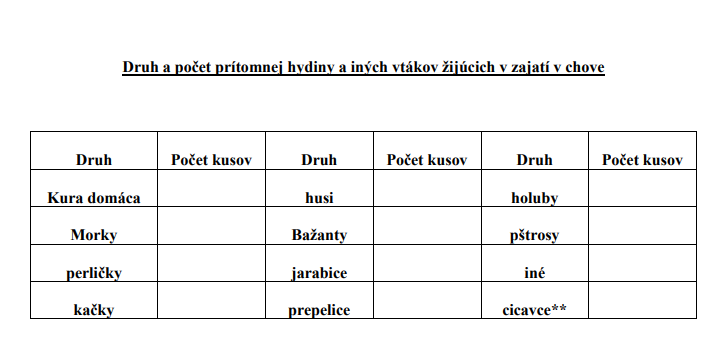 Telefonický kontakt.............................................................................................................Cicavce  ** uviesť druh a počet jedincov podľa jednotlivých druhov_____________________________________________________________________________________________________________________________________________________________________________________________________________________________________________